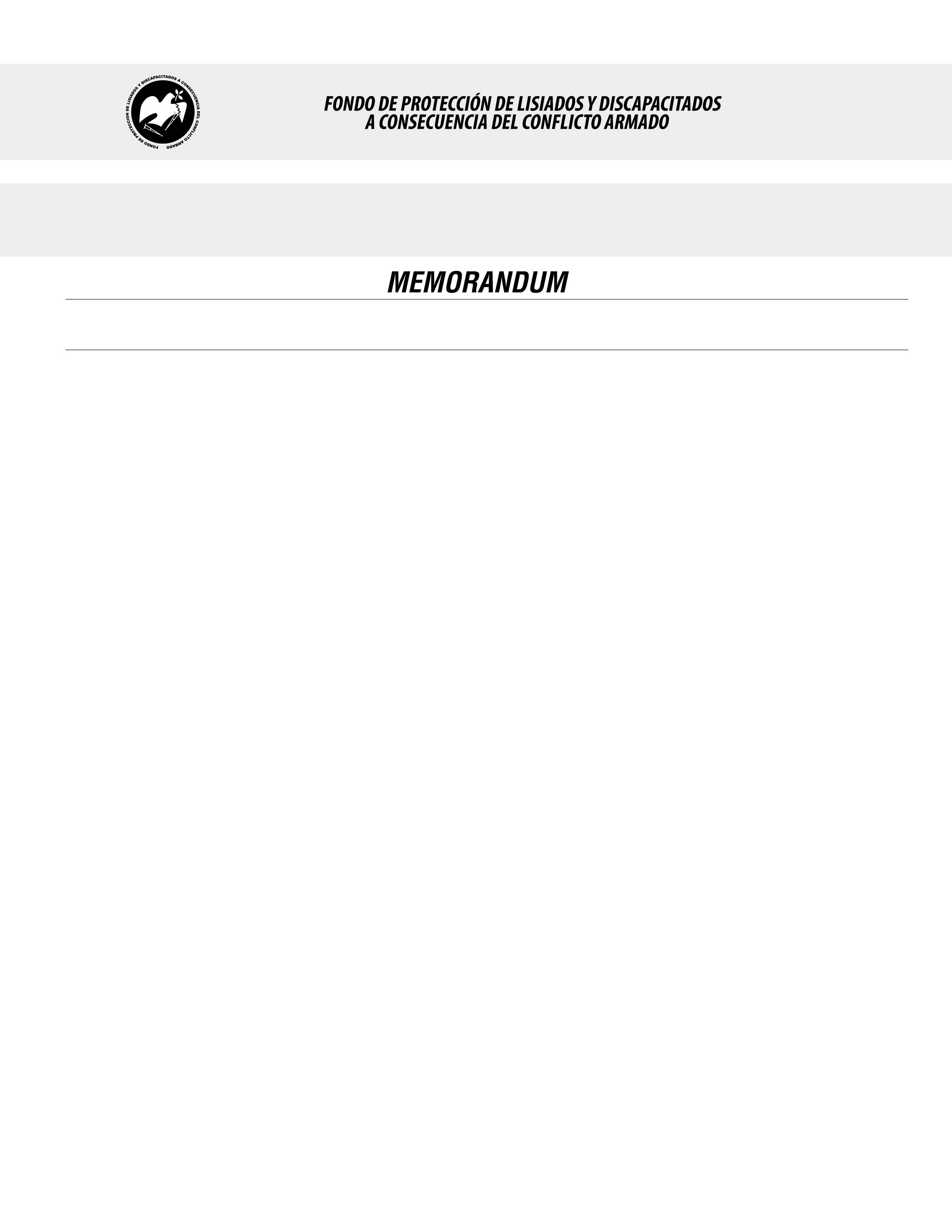 SE HA EMITIDO EL ACUERDO QUE DICE:San Salvador, 19 de julio de 2018, ACTA No. 29.07.2018, ACUERDO No. 382.07.2018. La Junta Directiva del Fondo de Protección de Lisiados y Discapacitados a Consecuencia del Conflicto Armado, emitió y ratificó el acuerdo siguiente: “La Junta Directiva conforme a la propuesta presentada por la Comisión Especial de Apelaciones, con la cual se resuelven los recursos de apelación presentados por 4 personas, acuerda: d) Dictaminar con 27% de discapacidad global al señor XXXXXXXXXXXXXXXXXXXXX, expediente No. 36384, modificando el porcentaje de discapacidad global de TRES POR CIENTO (3%), dictaminado en el recurso de revisión en fecha 14 de noviembre de 2017, con base en la evaluación física realizada por esa Comisión y el dictamen del médico especialista que evaluó al beneficiario, de conformidad al Art. 33 del Reglamento de la Ley: 1) PSIQUIATRIA: Evaluar estado mental y conducta. Diagnosticando: Estrés Post-trauma Crónico. Discapacidad: 25 %; 2) AUDIOMETRIA TONAL BILATERAL: Oído derecho: hipoacusia neurosensorial de moderada a severa. Oído izquierdo: normal. Discapacidad: 2%. Lo anterior conforme a lo dispuesto en el Art. 21-A Literal q) inciso último de la Ley de Beneficio para la Protección de los Lisiados y Discapacitados a Consecuencia del Conflicto Armado. COMUNÍQUESE”. Rubricado por: Representante de AOSSTALGFAES: “ILEGIBLE”; Representante de ASALDIG: “ILEGIBLE”; Representante de ALGES: “ILEGIBLE”; Representante de ALFAES: “ILEGIBLE”; Representante de IPSFA: “ILEGIBLE”; Representante de ISRI: “ILEGIBLE”; Representante de MTPS: “ILEGIBLE”; y Representante de MINSAL: “ILEGIBLE”.Lo que se transcribe para los efectos pertinentes.Dr. Marlon Mendoza FonsecaGerente General